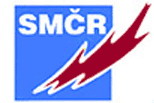 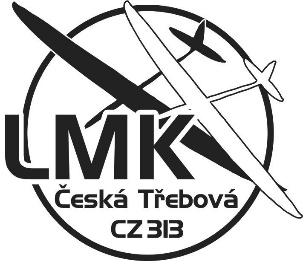 Mistrovství České republiky kategorie F5J pro rok 2020.PROPOZICESoutěž: Mistrovství České republiky elektromodelů kategorie F5J.Číslo soutěže: 35Datum: 12. a 13. září 2020 Vyhlašovatel soutěže: Svaz modelářů České republiky.Pořadatel: Modelářský klub 313 Česká Třebová, kontakt  http://lmkct.cz/Místo: Letiště Letka Jehnědí okres Ústí nad Orlicí. GPS 49.9649972N, 16.3097194EKategorie: Senioři, juniořiKorespondence: Hrabáček Alois Albrechtice 77, 563 01 Lanškroun. Tel. 724090298, e-mail: modely@ahracz.euPřihlášky: Na stránkách www.stoupak.cz  do středy 9 .9. 2020 Vklad hotově na místě. Prezentace a přejímka modelů: 11.9. – pátek 16,00 – 18,00 hod., 12.9. - sobota 7,30 – 8,45 hod.Program: Sobota  9,00 hod zahájení, 9,30 -18,00 hod. kvalifikační lety. Neděle 9,00 – 12,30 hod. kvalifikační lety. Od 13,00 hod. finále 3 kola.Vyhlášení výsledků: 1 hod. po skončení posledních letů.Podmínka účasti: Startovat mohou pouze soutěžící, kteří v letech 2019 až 2020 se zúčastnili minimálně jedné soutěže zapsané do Kalendáře soutěží KLeM a mají vylepenou známku na r. 2020 v Členském průkazu SMČR.  Startovné: Senioři 400,- Kč , seniořii  nad  65 let 200,-Kč , junioři a žáci 100,- KčŘeditel soutěže: Jeništa VáclavJury: zástupce SMČR +2 s platnou kvalifikací rozhodčího SMČR.Hodnocení letů a pravidla: Dle pravidel FAI pro kategorii F5J platných v r. 2020Protest:: Se podává ihned, nejpozději po ukončení letu skupiny, Předsedovy JURY společně s vkladem 200,-Kč. Hodnocení výsledků a vyhlášení „Mistra ČR F5J“: Mistrovství ČR F5J se létá na 8 kvalifikačních kol (jedno škrtací). Finále 3. kola. Mistr ČR F5J bude vyhlášen pokud se odlétají minimálně 3.kvalifikační kola. Stravování: Zajišťuje Letka Jehnědí. Možnost občerstvení v areálu letiště. Objednávka jídel (3 jídla 350,-Kč)  u přihlášky..Ubytování: Na vlastní náklady. K dispozici je zdarma plocha na letišti s možností připojení na el. síť. Možnost příjezdu od čtvrtka 10.9.Závěrečné ustanovení: Pořadatel neodpovídá za škody na majetku a zdraví způsobené nedbalostí startujících a jejich pomocníků.V České Třebové   10.2. 2020Alois Hrabáčekpředseda LMKSponzoři: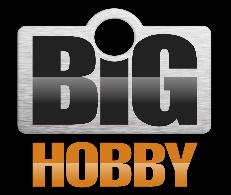 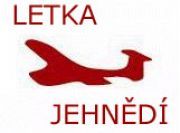 